П О М Ш У Ö МР Е Ш Е Н И ЕОб увековечении памяти погибшего при исполнении воинского долгав ходе проведения специальной военной операции Шишова Дмитрия Олеговича в форме установки мемориальной доски На основании статьи 26 Устава муниципального образования муниципального района «Печора», Положения о порядке увековечения на территории МО МР «Печора» памяти выдающихся деятелей, заслуженных лиц, исторических событий и памятных дат в форме установки памятников, мемориальных досок, иных мемориальных сооружений на фасадах зданий, строений, сооружений, на земельных участках и (или) объектах, находящихся в собственности МО МР «Печора», утвержденного решением Совета муниципального района «Печора» от 26 сентября 2014 года № 5-29/391, протокола заседания Комиссии по культурно-историческому наследию на территории МО МР «Печора» от 30 августа 2023 года¸ в целях увековечения памяти погибшего при исполнении воинского долга в ходе проведения специальной военной операции выпускника МОУ «СОШ № 49» Шишова Дмитрия Олеговича в форме установки мемориальной доски, Совет муниципального района «Печора» р е ш и л:Увековечить память погибшего при исполнении воинского долга в ходе проведения специальной военной операции выпускника МОУ «СОШ № 49» Шишова Дмитрия Олеговича в форме установки мемориальной доски на фасаде здания МОУ «СОШ № 49», расположенного по адресу: г. Печора,  ул. Московская, д. 28 с текстом следующего содержания:   «ШИШОВДМИТРИЙОЛЕГОВИЧ18.09.1989 – 30.04.2022ПОГИБ ПРИ ИСПОЛНЕНИИ ВОИНСКОГО ДОЛГА В ХОДЕ ПРОВЕДЕНИЯ СПЕЦИАЛЬНОЙ  ВОЕННОЙ ОПЕРАЦИИ»Проектирование, изготовление, установку мемориальной доски Шишову Дмитрию Олеговичу произвести за счет средств МОУ «СОШ № 49». Настоящее решение вступает в силу со дня его принятия и подлежит официальному опубликованию.Глава муниципального района «Печора» -руководитель администрации                                                               В.А. Серовг. Печора19 сентября 2023 года№ 7-26/335«ПЕЧОРА»  МУНИЦИПАЛЬНÖЙ РАЙОНСАСÖВЕТ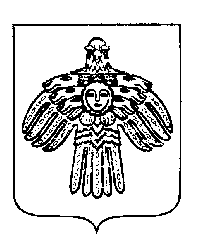 СОВЕТ МУНИЦИПАЛЬНОГО РАЙОНА «ПЕЧОРА»